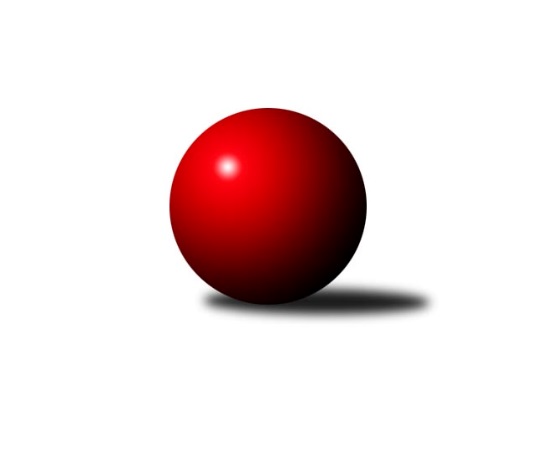 Č.6Ročník 2018/2019	25.5.2024 Jihočeský KP1 2018/2019Statistika 6. kolaTabulka družstev:		družstvo	záp	výh	rem	proh	skore	sety	průměr	body	plné	dorážka	chyby	1.	TJ Tatran Lomnice nad Lužnicí	6	4	1	1	31.0 : 17.0 	(41.5 : 30.5)	2429	9	1704	725	45.8	2.	TJ Loko Č. Budějovice B	6	4	0	2	28.0 : 20.0 	(39.0 : 33.0)	2445	8	1708	737	34.8	3.	TJ Sokol Písek A	6	4	0	2	24.5 : 23.5 	(36.0 : 36.0)	2513	8	1740	773	33.8	4.	TJ Dynamo Č. Budějovice A	6	3	1	2	28.0 : 20.0 	(42.5 : 29.5)	2467	7	1702	765	39.3	5.	TJ Nová Ves u Českých Budějovic	6	3	0	3	27.5 : 20.5 	(36.0 : 36.0)	2481	6	1721	760	28.2	6.	KK Hilton Sez. Ústí A	6	3	0	3	27.0 : 21.0 	(41.5 : 30.5)	2519	6	1740	778	32	7.	TJ Spartak Soběslav	6	3	0	3	25.0 : 23.0 	(40.0 : 32.0)	2497	6	1735	762	37	8.	TJ Sokol Chotoviny B	6	3	0	3	22.0 : 26.0 	(34.5 : 37.5)	2416	6	1709	707	44	9.	KK Hilton Sez. Ústí B	5	2	1	2	20.0 : 20.0 	(30.5 : 29.5)	2471	5	1707	764	39.2	10.	KK Český Krumlov A	6	1	2	3	18.0 : 30.0 	(24.5 : 47.5)	2376	4	1698	678	60.7	11.	TJ Kunžak B	5	1	0	4	11.0 : 29.0 	(23.0 : 37.0)	2428	2	1701	727	44.8	12.	TJ Jiskra Nová Bystřice B	4	0	1	3	10.0 : 22.0 	(19.0 : 29.0)	2396	1	1679	717	48.5Tabulka doma:		družstvo	záp	výh	rem	proh	skore	sety	průměr	body	maximum	minimum	1.	TJ Tatran Lomnice nad Lužnicí	4	4	0	0	25.0 : 7.0 	(31.5 : 16.5)	2491	8	2541	2439	2.	TJ Dynamo Č. Budějovice A	4	3	1	0	24.0 : 8.0 	(31.5 : 16.5)	2452	7	2481	2421	3.	KK Hilton Sez. Ústí A	3	3	0	0	21.0 : 3.0 	(29.0 : 7.0)	2682	6	2757	2583	4.	TJ Loko Č. Budějovice B	3	3	0	0	19.0 : 5.0 	(25.0 : 11.0)	2487	6	2509	2465	5.	TJ Sokol Písek A	3	3	0	0	17.0 : 7.0 	(21.5 : 14.5)	2460	6	2528	2424	6.	TJ Nová Ves u Českých Budějovic	4	3	0	1	22.0 : 10.0 	(26.5 : 21.5)	2581	6	2613	2531	7.	TJ Spartak Soběslav	2	2	0	0	14.0 : 2.0 	(18.0 : 6.0)	2435	4	2444	2425	8.	KK Hilton Sez. Ústí B	3	2	0	1	15.0 : 9.0 	(20.5 : 15.5)	2650	4	2697	2576	9.	TJ Sokol Chotoviny B	3	2	0	1	14.5 : 9.5 	(20.5 : 15.5)	2476	4	2519	2423	10.	KK Český Krumlov A	2	1	1	0	9.0 : 7.0 	(12.0 : 12.0)	2395	3	2427	2362	11.	TJ Kunžak B	1	1	0	0	5.0 : 3.0 	(8.0 : 4.0)	2489	2	2489	2489	12.	TJ Jiskra Nová Bystřice B	2	0	1	1	7.0 : 9.0 	(10.5 : 13.5)	2465	1	2493	2437Tabulka venku:		družstvo	záp	výh	rem	proh	skore	sety	průměr	body	maximum	minimum	1.	TJ Loko Č. Budějovice B	3	1	0	2	9.0 : 15.0 	(14.0 : 22.0)	2431	2	2546	2359	2.	TJ Sokol Písek A	3	1	0	2	7.5 : 16.5 	(14.5 : 21.5)	2530	2	2730	2427	3.	TJ Sokol Chotoviny B	3	1	0	2	7.5 : 16.5 	(14.0 : 22.0)	2396	2	2571	2223	4.	TJ Spartak Soběslav	4	1	0	3	11.0 : 21.0 	(22.0 : 26.0)	2518	2	2681	2391	5.	TJ Tatran Lomnice nad Lužnicí	2	0	1	1	6.0 : 10.0 	(10.0 : 14.0)	2398	1	2414	2381	6.	KK Hilton Sez. Ústí B	2	0	1	1	5.0 : 11.0 	(10.0 : 14.0)	2382	1	2408	2356	7.	KK Český Krumlov A	4	0	1	3	9.0 : 23.0 	(12.5 : 35.5)	2372	1	2464	2223	8.	TJ Nová Ves u Českých Budějovic	2	0	0	2	5.5 : 10.5 	(9.5 : 14.5)	2431	0	2437	2424	9.	TJ Dynamo Č. Budějovice A	2	0	0	2	4.0 : 12.0 	(11.0 : 13.0)	2475	0	2560	2389	10.	TJ Jiskra Nová Bystřice B	2	0	0	2	3.0 : 13.0 	(8.5 : 15.5)	2361	0	2374	2348	11.	KK Hilton Sez. Ústí A	3	0	0	3	6.0 : 18.0 	(12.5 : 23.5)	2464	0	2565	2413	12.	TJ Kunžak B	4	0	0	4	6.0 : 26.0 	(15.0 : 33.0)	2407	0	2555	2350Tabulka podzimní části:		družstvo	záp	výh	rem	proh	skore	sety	průměr	body	doma	venku	1.	TJ Tatran Lomnice nad Lužnicí	6	4	1	1	31.0 : 17.0 	(41.5 : 30.5)	2429	9 	4 	0 	0 	0 	1 	1	2.	TJ Loko Č. Budějovice B	6	4	0	2	28.0 : 20.0 	(39.0 : 33.0)	2445	8 	3 	0 	0 	1 	0 	2	3.	TJ Sokol Písek A	6	4	0	2	24.5 : 23.5 	(36.0 : 36.0)	2513	8 	3 	0 	0 	1 	0 	2	4.	TJ Dynamo Č. Budějovice A	6	3	1	2	28.0 : 20.0 	(42.5 : 29.5)	2467	7 	3 	1 	0 	0 	0 	2	5.	TJ Nová Ves u Českých Budějovic	6	3	0	3	27.5 : 20.5 	(36.0 : 36.0)	2481	6 	3 	0 	1 	0 	0 	2	6.	KK Hilton Sez. Ústí A	6	3	0	3	27.0 : 21.0 	(41.5 : 30.5)	2519	6 	3 	0 	0 	0 	0 	3	7.	TJ Spartak Soběslav	6	3	0	3	25.0 : 23.0 	(40.0 : 32.0)	2497	6 	2 	0 	0 	1 	0 	3	8.	TJ Sokol Chotoviny B	6	3	0	3	22.0 : 26.0 	(34.5 : 37.5)	2416	6 	2 	0 	1 	1 	0 	2	9.	KK Hilton Sez. Ústí B	5	2	1	2	20.0 : 20.0 	(30.5 : 29.5)	2471	5 	2 	0 	1 	0 	1 	1	10.	KK Český Krumlov A	6	1	2	3	18.0 : 30.0 	(24.5 : 47.5)	2376	4 	1 	1 	0 	0 	1 	3	11.	TJ Kunžak B	5	1	0	4	11.0 : 29.0 	(23.0 : 37.0)	2428	2 	1 	0 	0 	0 	0 	4	12.	TJ Jiskra Nová Bystřice B	4	0	1	3	10.0 : 22.0 	(19.0 : 29.0)	2396	1 	0 	1 	1 	0 	0 	2Tabulka jarní části:		družstvo	záp	výh	rem	proh	skore	sety	průměr	body	doma	venku	1.	TJ Sokol Písek A	0	0	0	0	0.0 : 0.0 	(0.0 : 0.0)	0	0 	0 	0 	0 	0 	0 	0 	2.	KK Hilton Sez. Ústí A	0	0	0	0	0.0 : 0.0 	(0.0 : 0.0)	0	0 	0 	0 	0 	0 	0 	0 	3.	TJ Spartak Soběslav	0	0	0	0	0.0 : 0.0 	(0.0 : 0.0)	0	0 	0 	0 	0 	0 	0 	0 	4.	TJ Jiskra Nová Bystřice B	0	0	0	0	0.0 : 0.0 	(0.0 : 0.0)	0	0 	0 	0 	0 	0 	0 	0 	5.	KK Český Krumlov A	0	0	0	0	0.0 : 0.0 	(0.0 : 0.0)	0	0 	0 	0 	0 	0 	0 	0 	6.	TJ Loko Č. Budějovice B	0	0	0	0	0.0 : 0.0 	(0.0 : 0.0)	0	0 	0 	0 	0 	0 	0 	0 	7.	TJ Dynamo Č. Budějovice A	0	0	0	0	0.0 : 0.0 	(0.0 : 0.0)	0	0 	0 	0 	0 	0 	0 	0 	8.	TJ Tatran Lomnice nad Lužnicí	0	0	0	0	0.0 : 0.0 	(0.0 : 0.0)	0	0 	0 	0 	0 	0 	0 	0 	9.	TJ Nová Ves u Českých Budějovic	0	0	0	0	0.0 : 0.0 	(0.0 : 0.0)	0	0 	0 	0 	0 	0 	0 	0 	10.	TJ Sokol Chotoviny B	0	0	0	0	0.0 : 0.0 	(0.0 : 0.0)	0	0 	0 	0 	0 	0 	0 	0 	11.	KK Hilton Sez. Ústí B	0	0	0	0	0.0 : 0.0 	(0.0 : 0.0)	0	0 	0 	0 	0 	0 	0 	0 	12.	TJ Kunžak B	0	0	0	0	0.0 : 0.0 	(0.0 : 0.0)	0	0 	0 	0 	0 	0 	0 	0 Zisk bodů pro družstvo:		jméno hráče	družstvo	body	zápasy	v %	dílčí body	sety	v %	1.	Saša Sklenář 	TJ Nová Ves u Českých Budějovic  	5	/	5	(100%)	6	/	10	(60%)	2.	Martin Soukup 	TJ Dynamo Č. Budějovice A 	5	/	6	(83%)	10	/	12	(83%)	3.	Petr Čech 	TJ Dynamo Č. Budějovice A 	5	/	6	(83%)	9	/	12	(75%)	4.	Simona Černušková 	KK Hilton Sez. Ústí B 	5	/	6	(83%)	8.5	/	12	(71%)	5.	Jan Švarc 	KK Hilton Sez. Ústí A 	5	/	6	(83%)	8.5	/	12	(71%)	6.	Petr Suchý 	TJ Tatran Lomnice nad Lužnicí  	4	/	4	(100%)	8	/	8	(100%)	7.	Jiří Nekola 	TJ Dynamo Č. Budějovice A 	4	/	5	(80%)	7	/	10	(70%)	8.	Luboš Přibyl 	TJ Spartak Soběslav  	4	/	5	(80%)	6.5	/	10	(65%)	9.	Lukáš Klojda 	TJ Loko Č. Budějovice B 	4	/	6	(67%)	10	/	12	(83%)	10.	Jindřich Kopic 	TJ Spartak Soběslav  	4	/	6	(67%)	9	/	12	(75%)	11.	Vladislav Papáček 	TJ Sokol Písek A 	4	/	6	(67%)	9	/	12	(75%)	12.	Zdeněk Doktor 	TJ Tatran Lomnice nad Lužnicí  	4	/	6	(67%)	8.5	/	12	(71%)	13.	Libor Doubek 	KK Český Krumlov A 	4	/	6	(67%)	8	/	12	(67%)	14.	Jan Štefan 	TJ Spartak Soběslav  	4	/	6	(67%)	6.5	/	12	(54%)	15.	Karel Vlášek 	TJ Loko Č. Budějovice B 	4	/	6	(67%)	6	/	12	(50%)	16.	Ilona Hanáková 	KK Český Krumlov A 	4	/	6	(67%)	6	/	12	(50%)	17.	Tomáš Brückler 	TJ Sokol Písek A 	4	/	6	(67%)	5	/	12	(42%)	18.	Jan Nosek 	TJ Tatran Lomnice nad Lužnicí  	3.5	/	5	(70%)	7	/	10	(70%)	19.	Iva Svatošová 	TJ Sokol Chotoviny B 	3.5	/	5	(70%)	6	/	10	(60%)	20.	Jitka Korecká 	TJ Sokol Písek A 	3.5	/	6	(58%)	7	/	12	(58%)	21.	Lenka Křemenová 	TJ Sokol Chotoviny B 	3	/	3	(100%)	4	/	6	(67%)	22.	Radek Hrůza 	TJ Kunžak B 	3	/	4	(75%)	5.5	/	8	(69%)	23.	Alena Makovcová 	TJ Sokol Chotoviny B 	3	/	4	(75%)	5	/	8	(63%)	24.	Marek Baštýř 	TJ Tatran Lomnice nad Lužnicí  	3	/	4	(75%)	4.5	/	8	(56%)	25.	Michal Klimeš 	KK Hilton Sez. Ústí B 	3	/	4	(75%)	4	/	8	(50%)	26.	Filip Mikuláštík 	KK Hilton Sez. Ústí B 	3	/	5	(60%)	8	/	10	(80%)	27.	Michal Mikuláštík 	KK Hilton Sez. Ústí A 	3	/	5	(60%)	6.5	/	10	(65%)	28.	Pavel Jirků 	TJ Kunžak B 	3	/	5	(60%)	6	/	10	(60%)	29.	Jaroslav Štěrba 	TJ Jiskra Nová Bystřice B 	3	/	5	(60%)	6	/	10	(60%)	30.	Martin Vašíček 	TJ Nová Ves u Českých Budějovic  	3	/	5	(60%)	5	/	10	(50%)	31.	Jan Sýkora 	TJ Loko Č. Budějovice B 	3	/	5	(60%)	5	/	10	(50%)	32.	Marek Běhoun 	TJ Jiskra Nová Bystřice B 	3	/	5	(60%)	5	/	10	(50%)	33.	Jozef Jakubčík 	KK Hilton Sez. Ústí A 	3	/	5	(60%)	4	/	10	(40%)	34.	Miloš Mikulaštík 	KK Hilton Sez. Ústí B 	3	/	5	(60%)	4	/	10	(40%)	35.	Jaroslav Chalaš 	TJ Spartak Soběslav  	3	/	6	(50%)	8	/	12	(67%)	36.	Dušan Lanžhotský 	KK Hilton Sez. Ústí A 	3	/	6	(50%)	8	/	12	(67%)	37.	Jiří Bláha 	TJ Loko Č. Budějovice B 	3	/	6	(50%)	8	/	12	(67%)	38.	Jan Tesař 	TJ Nová Ves u Českých Budějovic  	3	/	6	(50%)	7	/	12	(58%)	39.	Vladimír Vlček 	TJ Nová Ves u Českých Budějovic  	3	/	6	(50%)	6	/	12	(50%)	40.	Andrea Blažková 	KK Hilton Sez. Ústí A 	3	/	6	(50%)	5.5	/	12	(46%)	41.	Jiří Doktor 	TJ Tatran Lomnice nad Lužnicí  	3	/	6	(50%)	5.5	/	12	(46%)	42.	Jiří Pokorný 	TJ Nová Ves u Českých Budějovic  	3	/	6	(50%)	5	/	12	(42%)	43.	Ladislav Boháč 	KK Český Krumlov A 	3	/	6	(50%)	5	/	12	(42%)	44.	Pavel Blažek 	KK Hilton Sez. Ústí B 	3	/	6	(50%)	5	/	12	(42%)	45.	Dobroslava Procházková 	TJ Nová Ves u Českých Budějovic  	2.5	/	4	(63%)	4	/	8	(50%)	46.	Václav Klojda ml.	TJ Loko Č. Budějovice B 	2	/	2	(100%)	3	/	4	(75%)	47.	Dušan Jelínek 	KK Hilton Sez. Ústí A 	2	/	3	(67%)	4	/	6	(67%)	48.	Zdeněk Doktor 	TJ Tatran Lomnice nad Lužnicí  	2	/	3	(67%)	2	/	6	(33%)	49.	Jan Havlíček st.	TJ Jiskra Nová Bystřice B 	2	/	4	(50%)	4.5	/	8	(56%)	50.	Nikola Sobíšková 	TJ Sokol Písek A 	2	/	4	(50%)	3	/	8	(38%)	51.	Pavel Makovec 	TJ Sokol Chotoviny B 	2	/	5	(40%)	6	/	10	(60%)	52.	Pavel Vrbík 	KK Hilton Sez. Ústí A 	2	/	5	(40%)	5	/	10	(50%)	53.	Vlastimil Šlajs 	TJ Spartak Soběslav  	2	/	5	(40%)	5	/	10	(50%)	54.	Jiří Douda 	TJ Loko Č. Budějovice B 	2	/	5	(40%)	4	/	10	(40%)	55.	Jan Chobotský 	TJ Sokol Chotoviny B 	2	/	5	(40%)	4	/	10	(40%)	56.	Josef Brtník 	TJ Kunžak B 	2	/	5	(40%)	4	/	10	(40%)	57.	Patrik Postl 	TJ Dynamo Č. Budějovice A 	2	/	6	(33%)	5	/	12	(42%)	58.	Alena Dudová 	TJ Spartak Soběslav  	2	/	6	(33%)	4	/	12	(33%)	59.	Bedřich Vondruš 	TJ Loko Č. Budějovice B 	2	/	6	(33%)	3	/	12	(25%)	60.	Jan Faktor 	TJ Tatran Lomnice nad Lužnicí  	1.5	/	2	(75%)	2	/	4	(50%)	61.	 	 	1	/	1	(100%)	2	/	2	(100%)	62.	Gabriela Kučerová 	TJ Sokol Chotoviny B 	1	/	1	(100%)	1.5	/	2	(75%)	63.	Martin Jesenič 	TJ Nová Ves u Českých Budějovic  	1	/	1	(100%)	1	/	2	(50%)	64.	Jiří Melhuba 	TJ Jiskra Nová Bystřice B 	1	/	1	(100%)	1	/	2	(50%)	65.	Marie Lukešová 	TJ Sokol Písek A 	1	/	2	(50%)	3	/	4	(75%)	66.	Alexandra Králová 	TJ Sokol Písek A 	1	/	2	(50%)	3	/	4	(75%)	67.	Vít Ondřich 	TJ Dynamo Č. Budějovice A 	1	/	2	(50%)	3	/	4	(75%)	68.	Jiří Květoň 	TJ Dynamo Č. Budějovice A 	1	/	2	(50%)	1	/	4	(25%)	69.	Jiří Mára 	KK Hilton Sez. Ústí B 	1	/	3	(33%)	2.5	/	6	(42%)	70.	Rudolf Pouzar 	TJ Tatran Lomnice nad Lužnicí  	1	/	3	(33%)	2	/	6	(33%)	71.	Pavel Jesenič 	TJ Nová Ves u Českých Budějovic  	1	/	3	(33%)	2	/	6	(33%)	72.	Jaroslav Kotnauer 	TJ Dynamo Č. Budějovice A 	1	/	4	(25%)	4	/	8	(50%)	73.	Petr Mariňák 	TJ Dynamo Č. Budějovice A 	1	/	4	(25%)	3.5	/	8	(44%)	74.	Michaela Běhounová 	TJ Jiskra Nová Bystřice B 	1	/	4	(25%)	3	/	8	(38%)	75.	Veronika Brtníková 	TJ Kunžak B 	1	/	5	(20%)	5.5	/	10	(55%)	76.	Vladimír Vondráček 	KK Hilton Sez. Ústí B 	1	/	5	(20%)	4.5	/	10	(45%)	77.	Jiří Svačina 	TJ Sokol Chotoviny B 	1	/	5	(20%)	3	/	10	(30%)	78.	Jan Kándl 	TJ Jiskra Nová Bystřice B 	1	/	5	(20%)	2.5	/	10	(25%)	79.	Karla Kolouchová 	KK Český Krumlov A 	1	/	5	(20%)	1.5	/	10	(15%)	80.	Hana Poláčková 	KK Český Krumlov A 	1	/	5	(20%)	1	/	10	(10%)	81.	Petr Kolařík 	TJ Sokol Písek A 	1	/	6	(17%)	4	/	12	(33%)	82.	Martin Kouba 	KK Český Krumlov A 	1	/	6	(17%)	3	/	12	(25%)	83.	Lenka Křemenová 	TJ Sokol Chotoviny B 	0.5	/	6	(8%)	3	/	12	(25%)	84.	Michaela Friedlová 	TJ Sokol Písek A 	0	/	1	(0%)	1	/	2	(50%)	85.	Drahomíra Nedomová 	TJ Sokol Písek A 	0	/	1	(0%)	0.5	/	2	(25%)	86.	Miroslav Moštěk 	TJ Tatran Lomnice nad Lužnicí  	0	/	1	(0%)	0	/	2	(0%)	87.	Karel Pollák 	TJ Tatran Lomnice nad Lužnicí  	0	/	1	(0%)	0	/	2	(0%)	88.	Tomáš Vařil 	KK Český Krumlov A 	0	/	1	(0%)	0	/	2	(0%)	89.	Radek Hrůza 	TJ Kunžak B 	0	/	1	(0%)	0	/	2	(0%)	90.	Tomáš Tichý ml. ml.	KK Český Krumlov A 	0	/	1	(0%)	0	/	2	(0%)	91.	Jovana Vilímková 	TJ Kunžak B 	0	/	1	(0%)	0	/	2	(0%)	92.	Jan Kotnauer 	TJ Dynamo Č. Budějovice A 	0	/	1	(0%)	0	/	2	(0%)	93.	Dagmar Stránská 	TJ Jiskra Nová Bystřice B 	0	/	2	(0%)	1	/	4	(25%)	94.	Petr Tuček 	TJ Spartak Soběslav  	0	/	2	(0%)	1	/	4	(25%)	95.	Jana Dvořáková 	KK Hilton Sez. Ústí B 	0	/	2	(0%)	1	/	4	(25%)	96.	Petr Zítek 	TJ Sokol Písek A 	0	/	2	(0%)	0.5	/	4	(13%)	97.	Jan Havlíček ml.	TJ Jiskra Nová Bystřice B 	0	/	2	(0%)	0	/	4	(0%)	98.	Zdeněk Správka 	TJ Kunžak B 	0	/	4	(0%)	0	/	8	(0%)	99.	Jiří Brát 	TJ Kunžak B 	0	/	5	(0%)	2	/	10	(20%)Průměry na kuželnách:		kuželna	průměr	plné	dorážka	chyby	výkon na hráče	1.	Sezimovo Ústí, 1-2	2619	1819	800	36.1	(436.6)	2.	Nová Ves u Č.B., 1-2	2552	1746	806	26.3	(425.5)	3.	TJ Jiskra Nová Bystřice, 1-4	2491	1773	718	51.3	(415.2)	4.	TJ Kunžak, 1-2	2470	1734	736	53.3	(411.8)	5.	TJ Sokol Chotoviny, 1-2	2467	1713	753	39.0	(411.2)	6.	Lomnice n.L., 1-2	2452	1718	734	41.8	(408.8)	7.	TJ Sokol Písek, 1-2	2418	1670	747	31.8	(403.0)	8.	TJ Lokomotiva České Budějovice, 1-4	2406	1679	727	45.2	(401.1)	9.	Dynamo Č. Budějovice, 1-4	2400	1684	716	48.5	(400.1)	10.	Soběslav, 1-2	2398	1684	713	41.3	(399.7)	11.	Český Krumlov, 1-4	2384	1661	722	50.8	(397.3)Nejlepší výkony na kuželnách:Sezimovo Ústí, 1-2KK Hilton Sez. Ústí A	2757	2. kolo	Michal Mikuláštík 	KK Hilton Sez. Ústí A	497	6. koloTJ Sokol Písek A	2730	5. kolo	Jitka Korecká 	TJ Sokol Písek A	484	5. koloKK Hilton Sez. Ústí A	2705	6. kolo	Jiří Mára 	KK Hilton Sez. Ústí B	483	3. koloKK Hilton Sez. Ústí B	2697	3. kolo	Jozef Jakubčík 	KK Hilton Sez. Ústí A	482	2. koloTJ Spartak Soběslav 	2681	6. kolo	Miloš Mikulaštík 	KK Hilton Sez. Ústí B	479	5. koloKK Hilton Sez. Ústí B	2677	5. kolo	Pavel Vrbík 	KK Hilton Sez. Ústí A	474	2. koloTJ Spartak Soběslav 	2610	3. kolo	Jan Švarc 	KK Hilton Sez. Ústí A	469	4. koloKK Hilton Sez. Ústí A	2583	4. kolo	Jan Švarc 	KK Hilton Sez. Ústí A	469	2. koloKK Hilton Sez. Ústí B	2576	1. kolo	Nikola Sobíšková 	TJ Sokol Písek A	468	5. koloTJ Kunžak B	2555	1. kolo	Simona Černušková 	KK Hilton Sez. Ústí B	466	5. koloNová Ves u Č.B., 1-2TJ Nová Ves u Českých Budějovic 	2613	1. kolo	Saša Sklenář 	TJ Nová Ves u Českých Budějovic 	476	1. koloTJ Nová Ves u Českých Budějovic 	2596	4. kolo	Jan Tesař 	TJ Nová Ves u Českých Budějovic 	475	4. koloTJ Nová Ves u Českých Budějovic 	2584	3. kolo	Pavel Vrbík 	KK Hilton Sez. Ústí A	469	3. koloKK Hilton Sez. Ústí A	2565	3. kolo	Jiří Pokorný 	TJ Nová Ves u Českých Budějovic 	465	6. koloTJ Dynamo Č. Budějovice A	2560	4. kolo	Petr Čech 	TJ Dynamo Č. Budějovice A	464	4. koloTJ Loko Č. Budějovice B	2546	6. kolo	Saša Sklenář 	TJ Nová Ves u Českých Budějovic 	454	3. koloTJ Nová Ves u Českých Budějovic 	2531	6. kolo	Patrik Postl 	TJ Dynamo Č. Budějovice A	454	4. koloTJ Sokol Písek A	2427	1. kolo	Pavel Jesenič 	TJ Nová Ves u Českých Budějovic 	452	4. kolo		. kolo	Jan Sýkora 	TJ Loko Č. Budějovice B	451	6. kolo		. kolo	Michal Mikuláštík 	KK Hilton Sez. Ústí A	451	3. koloTJ Jiskra Nová Bystřice, 1-4TJ Sokol Chotoviny B	2571	2. kolo	Libor Doubek 	KK Český Krumlov A	483	6. koloTJ Jiskra Nová Bystřice B	2493	6. kolo	Jiří Svačina 	TJ Sokol Chotoviny B	463	2. koloKK Český Krumlov A	2464	6. kolo	Michaela Běhounová 	TJ Jiskra Nová Bystřice B	461	4. koloTJ Jiskra Nová Bystřice B	2437	2. kolo	Michal Klimeš 	KK Hilton Sez. Ústí B	461	4. koloTJ Jiskra Nová Bystřice B	0	4. kolo	Jan Chobotský 	TJ Sokol Chotoviny B	458	2. koloKK Hilton Sez. Ústí B	0	4. kolo	Jaroslav Štěrba 	TJ Jiskra Nová Bystřice B	455	6. kolo		. kolo	Jaroslav Štěrba 	TJ Jiskra Nová Bystřice B	454	4. kolo		. kolo	Simona Černušková 	KK Hilton Sez. Ústí B	454	4. kolo		. kolo	Jan Havlíček st.	TJ Jiskra Nová Bystřice B	453	2. kolo		. kolo	Pavel Blažek 	KK Hilton Sez. Ústí B	447	4. koloTJ Kunžak, 1-2TJ Kunžak B	2576	5. kolo	Michal Horák 	TJ Kunžak B	473	5. koloTJ Kunžak B	2489	3. kolo	Pavel Jirků 	TJ Kunžak B	459	3. koloTJ Jiskra Nová Bystřice B	2426	5. kolo	Tomáš Kopáček 	TJ Jiskra Nová Bystřice B	449	5. koloKK Český Krumlov A	2392	3. kolo	Radek Hrůza 	TJ Kunžak B	449	5. kolo		. kolo	Jan Havlíček st.	TJ Jiskra Nová Bystřice B	443	5. kolo		. kolo	Josef Brtník 	TJ Kunžak B	442	3. kolo		. kolo	Radek Stránský 	TJ Kunžak B	434	5. kolo		. kolo	Libor Doubek 	KK Český Krumlov A	432	3. kolo		. kolo	Lukáš Brtník 	TJ Kunžak B	425	5. kolo		. kolo	Jan Havlíček ml.	TJ Jiskra Nová Bystřice B	420	5. koloTJ Sokol Chotoviny, 1-2TJ Sokol Chotoviny B	2519	5. kolo	Iva Svatošová 	TJ Sokol Chotoviny B	458	5. koloTJ Spartak Soběslav 	2518	1. kolo	Jaroslav Chalaš 	TJ Spartak Soběslav 	446	1. koloTJ Sokol Chotoviny B	2486	3. kolo	Jan Štefan 	TJ Spartak Soběslav 	444	1. koloTJ Sokol Písek A	2434	3. kolo	Vladislav Papáček 	TJ Sokol Písek A	443	3. koloTJ Nová Ves u Českých Budějovic 	2424	5. kolo	Jindřich Kopic 	TJ Spartak Soběslav 	439	1. koloTJ Sokol Chotoviny B	2423	1. kolo	Iva Svatošová 	TJ Sokol Chotoviny B	428	3. kolo		. kolo	Alena Makovcová 	TJ Sokol Chotoviny B	425	5. kolo		. kolo	Jan Chobotský 	TJ Sokol Chotoviny B	423	5. kolo		. kolo	Saša Sklenář 	TJ Nová Ves u Českých Budějovic 	421	5. kolo		. kolo	Martin Jesenič 	TJ Nová Ves u Českých Budějovic 	421	5. koloLomnice n.L., 1-2TJ Tatran Lomnice nad Lužnicí 	2541	6. kolo	Jiří Doktor 	TJ Tatran Lomnice nad Lužnicí 	461	1. koloTJ Tatran Lomnice nad Lužnicí 	2534	1. kolo	Filip Mikuláštík 	KK Hilton Sez. Ústí B	452	6. koloTJ Tatran Lomnice nad Lužnicí 	2451	4. kolo	Alena Makovcová 	TJ Sokol Chotoviny B	452	4. koloTJ Tatran Lomnice nad Lužnicí 	2439	2. kolo	Petr Suchý 	TJ Tatran Lomnice nad Lužnicí 	445	6. koloTJ Nová Ves u Českých Budějovic 	2437	2. kolo	Jiří Doktor 	TJ Tatran Lomnice nad Lužnicí 	440	2. koloKK Hilton Sez. Ústí A	2415	1. kolo	Petr Suchý 	TJ Tatran Lomnice nad Lužnicí 	439	1. koloKK Hilton Sez. Ústí B	2408	6. kolo	Zdeněk Doktor 	TJ Tatran Lomnice nad Lužnicí 	438	4. koloTJ Sokol Chotoviny B	2395	4. kolo	Jan Nosek 	TJ Tatran Lomnice nad Lužnicí 	435	4. kolo		. kolo	Zdeněk Doktor 	TJ Tatran Lomnice nad Lužnicí 	434	6. kolo		. kolo	Jan Švarc 	KK Hilton Sez. Ústí A	432	1. koloTJ Sokol Písek, 1-2TJ Sokol Písek A	2528	4. kolo	Jitka Korecká 	TJ Sokol Písek A	451	6. koloTJ Sokol Písek A	2429	2. kolo	Jiří Douda 	TJ Loko Č. Budějovice B	437	4. koloTJ Sokol Písek A	2424	6. kolo	Vladislav Papáček 	TJ Sokol Písek A	434	4. koloTJ Loko Č. Budějovice B	2389	4. kolo	Marie Lukešová 	TJ Sokol Písek A	434	2. koloTJ Dynamo Č. Budějovice A	2389	2. kolo	Jitka Korecká 	TJ Sokol Písek A	433	4. koloTJ Kunžak B	2350	6. kolo	Marie Lukešová 	TJ Sokol Písek A	431	4. kolo		. kolo	Tomáš Brückler 	TJ Sokol Písek A	423	6. kolo		. kolo	Tomáš Brückler 	TJ Sokol Písek A	422	4. kolo		. kolo	Vít Ondřich 	TJ Dynamo Č. Budějovice A	418	2. kolo		. kolo	Martin Soukup 	TJ Dynamo Č. Budějovice A	417	2. koloTJ Lokomotiva České Budějovice, 1-4TJ Loko Č. Budějovice B	2509	1. kolo	Zdeněk Doktor 	TJ Tatran Lomnice nad Lužnicí 	458	5. koloTJ Loko Č. Budějovice B	2487	5. kolo	Marek Běhoun 	TJ Jiskra Nová Bystřice B	455	3. koloTJ Loko Č. Budějovice B	2465	3. kolo	Lukáš Klojda 	TJ Loko Č. Budějovice B	448	1. koloTJ Tatran Lomnice nad Lužnicí 	2381	5. kolo	Václav Klojda ml.	TJ Loko Č. Budějovice B	442	3. koloTJ Jiskra Nová Bystřice B	2374	3. kolo	Jan Sýkora 	TJ Loko Č. Budějovice B	441	3. koloKK Český Krumlov A	2223	1. kolo	Lukáš Klojda 	TJ Loko Č. Budějovice B	441	5. kolo		. kolo	Marek Baštýř 	TJ Tatran Lomnice nad Lužnicí 	435	5. kolo		. kolo	Jiří Bláha 	TJ Loko Č. Budějovice B	428	1. kolo		. kolo	Jan Sýkora 	TJ Loko Č. Budějovice B	423	1. kolo		. kolo	Jiří Bláha 	TJ Loko Č. Budějovice B	420	5. koloDynamo Č. Budějovice, 1-4TJ Dynamo Č. Budějovice A	2481	1. kolo	Patrik Postl 	TJ Dynamo Č. Budějovice A	443	1. koloTJ Dynamo Č. Budějovice A	2472	3. kolo	Jan Havlíček st.	TJ Jiskra Nová Bystřice B	440	1. koloTJ Dynamo Č. Budějovice A	2435	6. kolo	Petr Čech 	TJ Dynamo Č. Budějovice A	438	5. koloTJ Dynamo Č. Budějovice A	2421	5. kolo	Martin Soukup 	TJ Dynamo Č. Budějovice A	435	3. koloTJ Tatran Lomnice nad Lužnicí 	2414	3. kolo	Jiří Doktor 	TJ Tatran Lomnice nad Lužnicí 	435	3. koloKK Hilton Sez. Ústí A	2413	5. kolo	Jiří Nekola 	TJ Dynamo Č. Budějovice A	434	6. koloTJ Jiskra Nová Bystřice B	2348	1. kolo	Martin Soukup 	TJ Dynamo Č. Budějovice A	433	1. koloTJ Sokol Chotoviny B	2223	6. kolo	Martin Soukup 	TJ Dynamo Č. Budějovice A	432	6. kolo		. kolo	Patrik Postl 	TJ Dynamo Č. Budějovice A	432	3. kolo		. kolo	Jiří Nekola 	TJ Dynamo Č. Budějovice A	432	5. koloSoběslav, 1-2TJ Spartak Soběslav 	2444	2. kolo	Alena Dudová 	TJ Spartak Soběslav 	427	2. koloTJ Spartak Soběslav 	2425	4. kolo	Jan Štefan 	TJ Spartak Soběslav 	424	4. koloTJ Kunžak B	2365	4. kolo	Jan Štefan 	TJ Spartak Soběslav 	416	2. koloTJ Loko Č. Budějovice B	2359	2. kolo	Jindřich Kopic 	TJ Spartak Soběslav 	415	2. kolo		. kolo	Václav Klojda ml.	TJ Loko Č. Budějovice B	414	2. kolo		. kolo	Lukáš Klojda 	TJ Loko Č. Budějovice B	413	2. kolo		. kolo	Pavel Jirků 	TJ Kunžak B	412	4. kolo		. kolo	Jindřich Kopic 	TJ Spartak Soběslav 	409	4. kolo		. kolo	Jaroslav Chalaš 	TJ Spartak Soběslav 	408	4. kolo		. kolo	Bedřich Vondruš 	TJ Loko Č. Budějovice B	404	2. koloČeský Krumlov, 1-4KK Český Krumlov A	2427	5. kolo	Libor Doubek 	KK Český Krumlov A	442	5. koloTJ Spartak Soběslav 	2391	5. kolo	Ladislav Boháč 	KK Český Krumlov A	439	5. koloKK Český Krumlov A	2362	2. kolo	Jindřich Kopic 	TJ Spartak Soběslav 	437	5. koloKK Hilton Sez. Ústí B	2356	2. kolo	Alena Dudová 	TJ Spartak Soběslav 	435	5. kolo		. kolo	Libor Doubek 	KK Český Krumlov A	432	2. kolo		. kolo	Ilona Hanáková 	KK Český Krumlov A	431	5. kolo		. kolo	Hana Poláčková 	KK Český Krumlov A	414	5. kolo		. kolo	Ilona Hanáková 	KK Český Krumlov A	413	2. kolo		. kolo	Filip Mikuláštík 	KK Hilton Sez. Ústí B	407	2. kolo		. kolo	Pavel Blažek 	KK Hilton Sez. Ústí B	403	2. koloČetnost výsledků:	8.0 : 0.0	3x	7.0 : 1.0	8x	6.5 : 1.5	1x	6.0 : 2.0	9x	5.5 : 2.5	2x	5.0 : 3.0	5x	4.0 : 4.0	3x	3.0 : 5.0	2x	2.0 : 6.0	2x